Bezpieczne wakacje w czasie pandemii – zostań w domu i bądź bezpiecznyZbliża się czas wakacji, a to oznacza wzmożone prace polowe, żniwne i zbiory                               w gospodarstwie rolnym. Wzrasta zatem niebezpieczeństwo wypadków, zarówno wśród rolników jak i dzieci. Nie należy zatem zapominać o zachowaniu podstawowych zasad bezpieczeństwa, zwłaszcza w okresie trwania pandemii koronawirusa.Jak co roku, Kasa Rolniczego Ubezpieczenia Społecznego zwraca się do Państwa              z apelem o zapewnienie bezpieczeństwa sobie i dzieciom.Z roku na rok odnotowujemy spadek liczby wypadków zgłaszanych do Kasy. Mimo tego zdarzają się tragiczne zdarzenia z udziałem najmłodszych mieszkańców wsi, które czas wolny od nauki spędzają często w miejscu zamieszkania, a co za tym idzie w pobliżu: pracujących urządzeń i maszyn rolniczych, zwierząt hodowlanych i domowych, paliw, nawozów i wszelkich substancji chemicznych, które są stosowane podczas procesu produkcji rolnej, w pobliżu dróg, zbiorników wodnych cz też obszarów leśnych. To właśnie wśród najmłodszych mieszkańców wsi jest najmniejsza świadomość o zagrożeniach, które występują w środowisku pracy rolniczej - pozostawione bez właściwej opieki stają                     się ofiarami tragicznych w skutkach wypadków. Dlatego tak ważne jest wcześniejsze zapewnienie właściwej opieki, czy przygotowanie miejsca do wypoczynku i zabawy, z dala              od części produkcyjnej gospodarstwa. W celu propagowania zasad bezpiecznego życia                    i zabawy wśród dzieci KRUS zachęca do zapoznania się z materiałami edukacyjnymi, przygotowanymi dla młodszych mieszkańców wsi: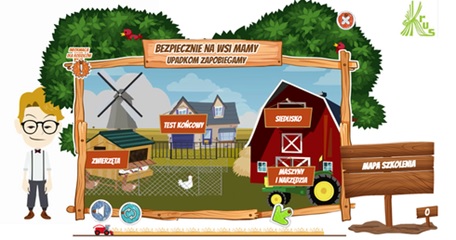 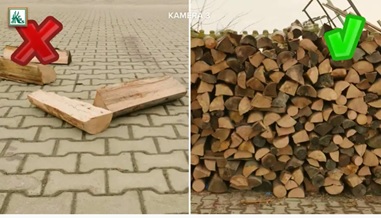 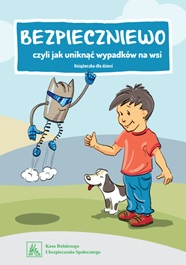 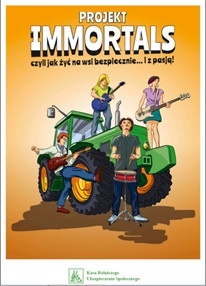 szkolenie e-learningowe ,,Bezpiecznie na wsi mamy – upadkom zapobiegamy”, które jest dostępne na stronie internetowej KRUS – prewencja.krus.gov.pl. Kurs ten opracowany został w formie zagadek i quizów dostosowanych                  dla dzieci i ma na celu zwiększenie świadomości zagrożeń, jakie mogą wystąpić w gospodarstwie rolnym oraz uczy właściwych zachowań podczas przebywania na jego terenie. film pt.: ,,Gra o zdrowie i bezpieczeństwo”, który zabierze dzieci                       na wirtualny spacer po gospodarstwie:                       . https://www.youtube.com/watch?v=EF3CB4R6NC4,broszura pt. ,,Bezpieczniewo, czyli jak uniknąć wypadków na wsi” – kolorowa książeczka dla najmłodszych dzieci, pełna ciekawie przedstawionych sytuacji, które mogą się wydarzyć w gospodarstwie:                 . https://www.krus.gov.pl/fileadmin/moje_dokumenty/obrazki/broszury_prewencja/2020/ksiazeczka_Bezpieczniewo.pdf,broszura pt. ,,Projekt Immortals, czyli jak żyć na wsi bezpiecznie…                     i z pasją!” – komiks dla młodzieży, opowiadający o grupie mieszkających    na wsi przyjaciół, którzy razem z czytelnikiem dowiadują się, że wielu nieszczęśliwych zdarzeń można uniknąć:               .  https://www.krus.gov.pl/fileadmin/moje_dokumenty/obrazki/broszury_prewencja/2015/KRUS_IMMORTALS_120dpi.pdf kolorowanka ,,Upadek to nie przypadek” to propozycja dla najmłodszych – wydrukuj i pokoloruj obrazki, a dowiesz się co możesz zrobić, żeby                    żyć zdrowo i bezpiecznie: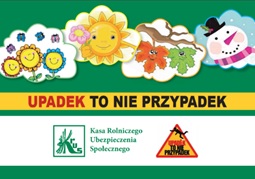 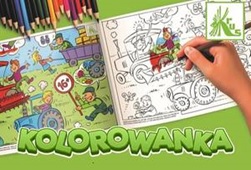 https://www.krus.gov.pl/fileadmin/moje_dokumenty/obrazki/broszury_prewencja/2014/Upadek_to_nie_przypadek.pdf kolorowanka dotycząca prac w gospodarstwie rolnym, których nie mogą wykonywać dzieci do lat 16: https://www.krus.gov.pl/fileadmin/moje_dokumenty/obrazki/Dokumenty/Wydarzenia_2020/kampanie_2020/krus_kolorowanka_A4_poziom_2020.pdf Tegoroczne wakacje, prace żniwne i zbiory plonów rolnych to również walka                      z rozprzestrzenianiem się koronawirusa SARS-Co.V-2 dlatego Kasa Rolniczego Ubezpieczenia Społecznego rekomenduje podjęcie działań, mających na celu ochronę Waszego zdrowia i życia poprzez:Zamknięcie swojego siedliska przed osobami z zewnątrz.Zaopatrzenie gospodarstwa w środki dezynfekcyjne na bazie alkoholu (min. 70%) oraz mydło.Regularnie i dokładnie mycie rąk wodą z mydłem i dbanie o ich właściwą dezynfekcję.Zadbanie o regularną dezynfekcję klamek drzwi wejściowych do domu, pomieszczeń inwentarskich itd.W przypadku kontaktu z osobami z zewnątrz zachowując bezpieczna, rekomendowaną przez służby sanitarne odległość od rozmówcy (1-1,5 metra).Nie dotykanie dłońmi okolic twarzy zwłaszcza ust, nosa i oczu.Zakrywanie ust i nosa zgiętym łokciem lub chusteczką podczas kaszlu i kichania.Zaopatrzenie się w jednorazowe rękawice nitrylowe lub podobne i stosowanie ich podczas pracy w gospodarstwie rolnym.Ograniczenie pożyczania od innych rolników środków do produkcji rolnej, m.in. maszyn rolniczych.Mając na uwadze zastosowanie przez Państwa powyższych rekomendacji życzymy Państwu sprzyjającej pogody i dobrych zbiorów, a wszystkim Dzieciom udanego                           i bezpiecznego wypoczynku.                 Dyrektor Oddziału Regionalnego 					Kasy Rolniczego Ubezpieczenia Społecznego w Opolu                      Lech WaloszczykOpracowała:Małgorzata MalinowskaStarszy ReferentSamodzielnego Referatu Prewencji, Rehabilitacji i Orzecznictwa LekarskiegoOR KRUS w Opolu